Publicado en Donostia - San Sebastián el 03/07/2024 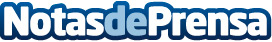 Convertir la FP en una opción atractiva para el alumnado y fomentar su reconocimiento social, retos para la Formación Profesional en EuropaEl declive demográfico, la falta de atractivo de la formación profesional para los jóvenes y la ausencia de reconocimiento social, entre los retos que debe abordar la Formación Profesional Europa. Así se ha puesto de relieve esta mañana en el Congreso SECOVE que ha reunido los dos últimos días en San Sebastián a expertos en formación profesional de 12 paísesDatos de contacto:Clúster GAIA ComunicaciónClúster GAIA Comunicación943223750Nota de prensa publicada en: https://www.notasdeprensa.es/convertir-la-fp-en-una-opcion-atractiva-para Categorias: Internacional Nacional Educación País Vasco Recursos humanos Formación profesional Innovación Tecnológica http://www.notasdeprensa.es